Peer Support Grant Application Form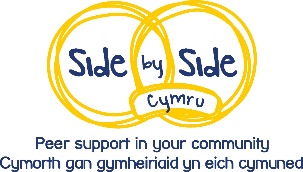 If you would like help completing this form, please contact the Project Manager on peersupport@mindaberystwyth.org / 07958788172.   Please ensure you complete the Membership Form and the Demographic Form and return with this completed application.Section 1: About You:Section 2: About the Group:Peer support is when people share their own experiences to help each other. Do members of your group provide peer support to each other? 								Yes 			NoIs your group led by, or does it work with (tick or type ‘yes’ next to all that apply):How many people usually attend the group? Please tick.Please tell us more about your group.The following questions may help you to talk about your project in more detail.Is your project a talking group or does it involve an activity? Talking groups get together to open up to each other and talk through things in your life. For example, coffee and chat or depression self-help groups. Activity groups involve things like gardening, sport or crafts.Who leads and facilitates the project? This could be one person or shared between many?How does your group work with the demographic(s) you have ticked in Section 2 Q6?Section 3: About Aberystwyth Mind’s Side By Side Cymru ProjectHave any members of your group attended a peer support training/networking/coaching event delivered by Mind Aberystwyth.					Yes			NoIf Yes, please tell us the date of the networking/training/coaching that your members attended.If No, do any members of your group wish to attend future peer support events or hosted by Aberystwyth Mind? 					Yes		 	NoSection 4: BudgetPlease complete the table below to tell us how much funding the group is applying for.We need you to tell us how much money you are asking for. Remember you can ask for a maximum of £250.  Only ask for the amount that you need.Section 5: Please tell us how this grant will eitherhelp the group to deliver peer support AND/ORsupport the sustainability of the group’s peer support in the futurePlease note: Our priorities for this round of funding are for groups led by, or working with, the demographics listed in Section 2 Q6. While we will consider applications from a range of groups, priority will be given to those groups who can demonstrate a commitment to working with these demographics.Section 6: Terms and Conditions:I understand that Mind Aberystwyth’s peer support grant is for community groups and organisations whose members provide peer support to each other. Peer support is when people use their own experiences to help each other. It may involve a range of activities such as crafts, walking or meeting for coffee. I agree to use the resources purchased by Aberystwyth Mind for the sole purpose of the group activity identified in Section 2 of this application form.I understand that the grant will be allocated after at least one of our group members has taken part in a Peer Support training/networking/coaching event delivered by Mind Aberystwyth.I agree to be contacted by the evaluation team to give feedback about this project.Mind Aberystwyth reserves the right to request further information about your group in order to process your application in a timely way. We may also ask whether we can arrange to attend the group if we feel this will help us to better understand how peer support takes place. Please return your completed application form to peersupport@mindaberystwyth.org or Mind Aberystwyth, The Cambria, Marine Terrace, Aberystwyth, Ceredigion SY23 2AZ.Section 7: DeclarationPlease sign this application form to declare that the information you have provided is correct to the best of your knowledge.Section 8: How we process the information you provide:We take your privacy seriously and promise to never sell your data. We will use the information you have provided to administer your grant application and provide you with the services you have requested.  You can find out more about your rights, how we use your personal information and how we keep your details safe and secure by reading our Privacy Policy https://mindaberystwyth.org/privacy/For more information on our Privacy Policy or to withdraw your consent to us processing your data, please contact Aberystwyth Mind at info@mindaberystwyth.org or on 01970 626225.Section 11: What happens next?We will contact you to let you know whether your application was successful or not. If you are successful, we will explain what the next steps will be. If you are unsuccessful, we will explain the reason(s) why your application either did not meet our grant criteria or was not prioritised on this occasion.If your application is successful, please tick here if you consent for Mind to share details on social media and in our newsletter: Name:Name:Address:Address:Telephone Number:Email:Name of the group that is applying for fundingWhere, when and how often does the group meet?Racialised communitiesMenYoung People (18-24)LGBTI communities5-1011-20More than 20ItemGive a brief description of the item you would like us to purchase/fund. Please include any web addresses where the item can be purchased on-lineCostGive the full amount.If you have other funding to pay for an item or part of an item please say where it is coming from.How have you worked out this cost?Please tick I agree to the terms and conditions of Mind Aberystwyth’s Grant SchemeNameSignedDate